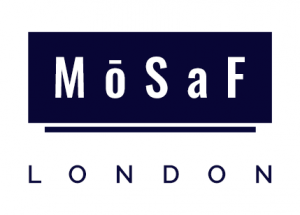 Museum Of Slavery And FreedomVOLUNTARY APPLICATION FORMInformation given will be strictly confidential and only for the use of MōSaF LondonPLEASE PRINTFull Name:  ……………………………………………………Email:  ………………………………………Phone Number:  ………………………...AGESkillset or Area of InterestPlease add any other skillsAvailabilityThe information provided will determine the best candidate for the postThank you for your time18-3030-4545-6060+ADMINMinuets/MeetingsITSocial Media /Bloggs/Insta  FUNDINGBid WritingFINANCEBook keeping/ AccountingMONTUESWEDTHURSFRISATSUN